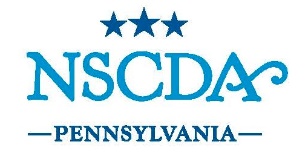 The National Society of The Colonial Dames of America in the Commonwealth of PennsylvaniaBoard Meeting – May 12, 2017I. CALL TO ORDER:  The Board of Managers of the National Society of the Colonial Dames of America
in the Commonwealth of Pennsylvania met on Friday, May 12, 2017 at HQ.  Anne L. B. Burnett, President, presiding, called the meeting to order at 9:40 AM.Board members:  present; excusedOfficers President 	Anne L.B. Burnett 	Vice President 	Barbara B.  Rogers 	Governance & Nominating 	Virginia J.  Whelan (by phone)		Recording Secretary	Catherine S. Klaus	Treasurer 	Margaret M. Conver	 Registrar 	Constance A.  Taylor (by phone)	Associate State Registrar 	Sharon D. Holt	Stenton Chair	Carl F. RushPatriotic Service Chair 	Elizabeth R. MillsHistoric Activities Chair	Katherine D. Bieniosek	ManagersACC Chair	Genevieve M. Ebbert 	LDY Chair 	Margaret D. Broussard (by phone)		Program Chair  	Josephine de Rosset HeywardDevelopment Chair	Alice Lea Mast Tasman	(by phone)	Headquarters Chair	Jane Foster Willson	Membership Chair 	Rebecca S.C. O’Neill	Assistant Treasurer	Barbara S. Wood	Member At-Large	Elizabeth R. Marshall	Member At-Large	Gayla J. McCluskeyHonorary MembersHistorian	Elizabeth M. Laurent 	Lady of Dumbarton	Cornelia G.  Schaefer	Assoc. Trustee Sulgrave Manor  	Lisa R. StreetRegent Gunston Hall 	Kristin S. Cahn von SeelenStenton Executive Director	Dennis S. Pickeral	Headquarters Executive Assistant 	Adriana RobinsonPast PresidentsSusan Armstrong	Dora L. RogersBarbara Cauffman	Margaret ShaverSarah B. Congdon	Margaret Schiffer		Martha LewisBOM 2017 (to serve out termsLee M. Manonian	Eleanor R. Peterson		Julia M. WardBOM 2018 (to serve out termsCornelia G. Schaefer	Wendy Wells-Finn (by phone)	II.	Minutes:  A motion was made by Barbara Wood and seconded by Alice Lea Tasman to approve the minutes of the March 10, 2017 Board Meeting with the following correction:  Gayla McCluskey was present by phone and Kristin Kahn von Seelen was also present.  The motion was approved.III.	Action Items:						Membership Committee – See report submitted by Becky O’Neil.  The following candidates were proposed for membership by the Committee and were unanimously approved:  Amanda Van Zandt Quinn (not in initial report), Patricia Cheney,  Charlotte Hill Meyer, Victoria Meyer, and Sean Nelson Sewel.  Registrar – See Connie Taylor’s submitted report.  established committee of safety . . . ALL were instrumental in establishing.  Coming from Registrar Committee.  Connie made a motion to establish a Committee on Safety, Wendy Wells Finn seconded, and the motion passed.Finance Committee/Treasurer – Peggy Conver provided report.  A Motion to approve Treasurer’s Report was made by the Budget Committee.  The Motion passed.  [Peggy to  send revised report (lost in summarization “will find” – third line from bottom).   Line 95 should be removed from report.]

A motion was also made by Barbara Wood and seconded by Carol Rush to rescind a previous motion made at the March meeting to repeal the Lifetime Membership catergory for review by the Membership Committee.  The Motion was approved.Headquarters House & Garden – Jane Foster Wilson provided report.  Evaluation of the elevator is needed. Feasibility study is asked for.  A Motion was made by the Facilities Committee to engage a feasibility study with a cost of $4,500.00.  All were in favor, and the Motion was approved.IV.  Committee and Officer UpdatesDevelopment – report provided by Alice Lea Tasman.  Edie Dixon is honoree for next Gala.Treasurers Report – no report.Strategic Planning – no report.Museum Properties – Carol Rush thanked everyone for volunteering at the Garden Party which grossed over $18,000.  The railings at Stenton will be designed by a blacksmith and paid for by Nina Schaefer.  An invitation to attend an open house at Thorncroft was announced for  Wednesday, May 17 from 6:00-8:00 pm.  Dumbarton renovations are now complete.  Governance – A transition meeting is to be scheduled.Nominating – Elections will take place next week.Patriotic Service – Liz Mills reported on tri-state scholar (see report).Historical Activities – evolving.Program – tentative dates for next year.  The Annual Meeting may be a draw from other societies or paired with another activity.  Perhaps the day after the Garden Party would be useful.Registrar & Associate States Registrar Reports – No report.Communications – No report.
V.	Discussion ItemsA.  Annual Reports for Annual Meeting agendaB.	Stated Meeting, Annual Meeting dates 2017-18C.	2018 Regional Conference at Westin Hotel (off-site dinner reserved at Museum American Revolution for exclusive use April 27-29, 2018).D.	Committees – annual reorganization.VI	AnnouncementsUpcoming Events March 15th Stated Meeting – Please invite guests!Off-site April 26th Stated Meeting at Chester County Historical Society – 4th Wedesday, not 3rd Wednesday. Other calendar updates:  Board Retreat at Stenton on June 9th at 9:30 AM.B. 	Next board meeting:  TBDThe meeting was adjourned at 11:20AM.   Minutes recorded via audio recorder.Respectfully submitted, Catharine S. Klaus, Recording Secretary